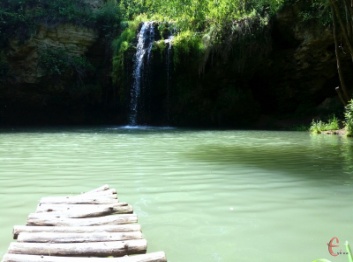 ВодоспадБурбун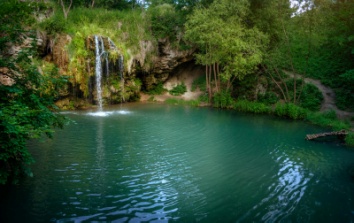 ВодоспадБурбун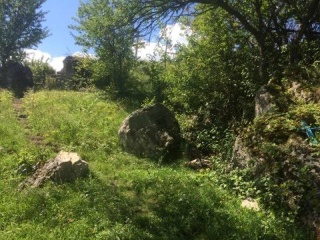 Джерело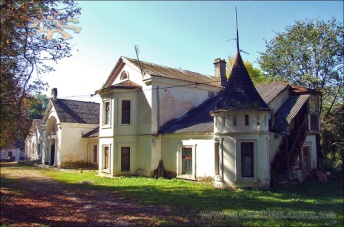 Голозубинецький маєток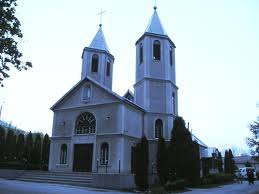 Голозубинецькийкостел          Зупинки:Костел  Непорочного Зачаття  Діви  Марії            с. ГолозубинціСтарий  млин                                                                с. ГолозубинціМаєток  Скібневських                                                  с.ГолозубинціВодоспад  Бурбун                                                           с.  ЛисецьЦілющі  джерела                                                            с. Сокілець.Управління культури, туризму         та інформації«Повернення до витоків»                 ТУРИСТИЧНИЙ МАРШРУТ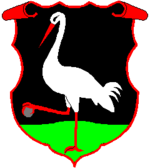 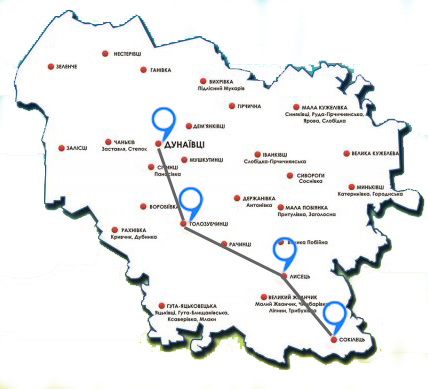 